专利合作条约（PCT）
技术合作委员会第三十届会议2017年5月8日至12日，日内瓦延长对西班牙专利商标局作为PCT国际检索和初步审查单位的指定国际局编拟的文件.	PCT大会对所有现有国际单位的指定将于2017年12月31日到期。因此在2017年，大会需要首先征求本委员会的意见，然后对是否延长指定那些希望其指定被延长的现有国际单位作出决定（见《专利合作条约》第16条第(3)款(e)项和第32条第(3)款）。关于该程序以及委员会作用的信息载于文件PCT/CTC/30/INF/1。.	2017年2月28日，西班牙专利商标局提交了关于延长对其作为PCT国际检索单位和国际初步审查单位指定的申请。该申请转录于本文件附件。.	请委员会就此事项提出意见。[后接附件]西班牙专利商标局关于延长对其作为PCT国际检索和初步审查单位指定的申请1–基本信息西班牙专利商标局（西班牙专商局）拟向国际专利合作联盟大会第四十九届会议提出关于延长对其作为PCT国际检索和初步审查单位指定的申请。专利和技术部技术顾问Javier Vera将是与PCT/CTC其他成员联络的联系人。2–实质标准：作为国际检索单位/国际初步审查单位的最低要求自1993年以来，西班牙专商局一直发挥着《专利合作条约》（PCT）国际检索单位（ISA）的作用。2001年9月，西班牙专商局作为国际初步审查单位（IPEA）拓展了工作，成为第一个有资格以西班牙文进行国际检索和国际初步审查的单位，从而使西班牙文的申请人能够以自己的语言处理国际专利申请的所有流程，不仅节省了成本，也简化了流程。西班牙专商局从一开始就满足了作为PCT国际单位的所有实质要求，其中包括新的要求，例如实施一个质量管理体系。PCT体系近年来已开始实施这一质量管理体系。2.1–检索和审查能力细则36.1(i)和63.1(i)：国家局或者政府间组织至少必须拥有100名具有足以胜任检索和审查工作的技术资格的专职人员。在西班牙专商局工作的技术人员包括127名专职专利审查员。他们都是公务员，具有必需的技术资格（工程、建筑、理学、物理学、化学等学科的硕士学位），可以在不同的技术领域进行检索和审查。除此之外，工作人员还须熟练掌握外语，达到阅读和理解技术文本特别是专利文件所需的程度。审查员所需能力如下：A.语言技能除西班牙文之外，精通英文也是一项强制性要求，最好也具备法文或德文能力。这些语言技能应使审查员能够阅读和翻译审查员技术领域的技术文本。B.专利法技能B.1	深入了解《PCT条约》最重要的条款和细则、《检索和审查指南》、其他条约的指南和行政规程相关章节。审查员也应熟悉《巴黎公约》等国际条约。最重要的是，应了解与审查员领域有关的条约，这被视为必不可少。B.2	除上述之外，还有大量的知识信息也被认为对审查员的工作颇有帮助：例如PCT指南和内部指令及其与《欧洲专利公约》（EPC）的区别。认识《与贸易有关的知识产权协定》（TRIPS协定）的重要性、了解一般政治环境，对于理解知识产权基础知识也颇为有益。C.技术和分析能力具有某一门技术专业的大学水平资格是成为审查员的先决条件。审查员应能够擅长处理技术和程序要素，例如需要有能力完成有效的专利申请分析、综述申请中的法律和技术问题，并处理需要澄清的问题，达到所要求的层面，特别是在“复杂”的申请方面。具有规划和检索、优化策略、分析文献、确定技术的主要和次要相关性等方面的能力，也至关重要，此外还要有能力果断开展工作并设定适当的优先次序。熟悉检索工具（Epoque、WPI、NPL等）和WIPO标准，对于增强审查员的工作同样有帮助。D.分类技能深入了解IPC、CPC，F(I)-terms等一般分类体系及其基本理念，亦不可或缺。不仅要了解这些体系在对技术文件进行分类时的作用，也要了解它们作为检索工具的作用，两者同样重要。E.IT技能和电子工具的操作技能所有审查员都需要有能力使用西班牙专商局的内部和外部电子通讯系统，还需要深入了解其所实施的ALFA专利处理系统等现代IT系统。F.检索策略和检索执行技能对于每一位能够进行质量检索的审查员来说，检索技能都非常重要。这首先意味着要了解检索引擎的工作原理。全面了解数据库的组成和内容及其对特定领域的相关性也同样重要。此外，制定重点突出的策略，知道哪些数据库最适合检索，以及对所涉技术领域有充分的认识，足以能够就检索的程度作出明智的决定，这些都是一名合格的审查员应当具备的基本技能的一部分。G.撰写技能所有审查员都需要能够写出层次分明和易于理解的意见，能够书面提出有根据的论据。具有检索和审查资格的员工数量：西班牙专商局的征聘和培训计划下面简要介绍对新审查员的征聘程序和培训计划，以及对现有审查员正在开展的培训活动，包括标准培训时间。征　聘鉴于西班牙法律关于雇佣人员担任公务员的特殊规定，要想成为专利审查员须经过一个非常严格的征聘程序。只有那些具有技术学位、语言能力优秀、国家和国际法律知识广泛的人才，才能参加竞争性考试。此后，专利审查员必须在试用期内对工作表现出适应性，之后须再经过一次评估。要想确保技术领域的各种需求在任何时候都能在及时性和完整性的质量上不会有很大变化，需要确定所需审查员的人数和专业化程度。同样，行政人员要想成为公务员也需要遵循一个非常严格的程序，在教育、语言、IT技能和以往经验方面都要符合明确的要求。A–审查员征聘审查员征聘有一个公开的竞争程序，职位数量有限，由四次考试组成：初试：100个问题，涉及：(a)	西班牙行政管理(b)	国家、欧洲和国际法律法规(c)	技术信息和文献第二次考试：内容涉及(a)	西班牙行政管理，(b)	国家法律及欧洲和国际工业产权条例（可专利性、新颖性、创造性、授予程序等）(c)	技术信息和文献第三次考试：实践考试(a)	专利文献分类(b)	检索报告第四次考试：语言：英文和法文或德文二选一四次考试均通过的考生成为“实习审查员”，实习时间至少两个月。实习专利审查员参加两个月的强化课程，涉及工业产权主题、国家和PCT程序、检索、审查和数据库。经过为期两个月的初步培训课程之后，有一个最终评估。如果通过，他们将成为西班牙专商局初级专利审查员。当西班牙专利审查员开始在西班牙专商局工作时，最初6个月内会有一名高级审查员担任其辅导员。之后，辅导员更多地担任专利助理，直到初级专利审查员成为高级专利审查员（需要2-3年）。B–行政人员征聘B1)	在西班牙国家行政管理总局框架内遴选。西班牙专商局是工业能源和旅游部的一个自治机构。如何进入西班牙的公共职能部门，需要依据国家法律的规定。其中规定了三种不同的进入方式，取决于申请人在公共职能范围内的职位。所有这些方式均须经过公开竞争。遴选程序由各种考试组成。B2)	在西班牙专商局框架内遴选。符合要求的候选人可以申请该职位。具体要求如下表所示：培　训西班牙专商局根据各部门的需要，聘请了三人来编制培训课程。这些人在有关各方的参与下，制定了一项年度培训计划。设计未来活动时，需要先对年度培训计划和各研讨会、课程等进行评估。对西班牙专利审查员有一个持续的培训计划。西班牙专商局每年都开设一般性课程或与某些工作特别相关的课程：计算机基本工具课程、重点讲授一般行政程序或工业产权的课程，以及介绍PCT程序任何最新变化的课程。此外，还为工作人员制定了一个统一的、持续的培训计划，涵盖了审查员上述必需能力所涉及的主要方面，即：–	语言培训课程–	专利法研讨会（PCT程序修订、PCT新指南等）–	技术和分析技能（有关特定领域的技术课程、工作访问、交换计划审查员）–	IT技能和电子工具的操作（EPOQUEnet、特定数据库等）–	分类体系研讨会（IPC、CPC、F-terms）–	检索和审查技能（新颖性、创造性、复杂的申请、非单一性等方面的课程）这些课程由部门负责人和经验丰富的高级审查员以及欧洲专利局（EPO）专家教授。细则36.1(ii)和63.1(ii)：该局或者该组织至少必须拥有或能够利用本细则34所述的最低限度文献，并且为检索目的而妥善整理的载于纸件、缩微品或储存在电子媒介上。数十年来，西班牙专商局一直在努力改进文献工作。最开始采用的是传统格式（纸件、缩微胶卷和缩微胶片），随着技术发展非常迅速，我们现在也纳入了CD、DVD等其他格式的文件。因此，西班牙专商局在20世纪90年代初就已经达到了查询PCT最低限度文献的要求。目前，在线数据库在让查询文献变得更为简便快捷方面发挥了关键作用。审查员和行政人员的电子工具在不断改进，意味着计算机基础设施也在不断更新。如下所述，西班牙专商局可以访问最现代化、最完整的数据库，从而使我们能够获得最相关的专利信息和非专利文献。因此，西班牙专商局可以全部利用PCT细则34所定义的所有文献。为检索目的利用最低限度文献：(X)	全部利用检索系统：以下是西班牙专商局用于检索不同形式的现有技术之IT系统或纸件库。西班牙专商局目前尤为使用的主要数据库：–	EPOQUENET，合并访问德温特世界专利索引（DWPI）（提供商：Clarivate Analytics）；BIOSIS（提供商：Clarivate Analytics）；COMPENDEX（提供商：爱思唯尔）；EMBASE（提供商：爱思唯尔）；SCIENCE DIRECT（提供商：爱思唯尔）；INSPEC（提供商：IET）；IEEE（提供商：电气和电子工程师协会）。–	STN国际数据库，经由STN快速平台访问。我们主要在化学、药学、食品和生物技术领域使用它们（所使用的大多数数据库尤其包括：化学摘要、注册表、FSTA、DGENE等）。–	西班牙专商局还使用EBI提供的遗传序列检索免费数据库。西班牙文数据库：–	INVENES：对于没有完全列入欧洲专利局数据库中的西班牙文献，可以通过使用这个免费的公共查询数据库来查询，其中列入了1826年以来的西班牙数字化文献。–	LATIPAT：拉美国家的以西班牙文撰写的文献：有来自19个国家的250多万份文件。非专利文献；杂志文章：–	西班牙专商局从爱思唯尔等全文数据库检索大多数文章。–	提供文章的其他来源来自与西班牙各大学图书馆的协议。西班牙官方研究委员会具有最全面的图书馆网络之一，几乎涉及所有技术领域，根据需要为西班牙专商局提供非专利文献文章的副本。–	大英图书馆：在非常特定的情况下，英国图书馆也根据需要为西班牙专商局提供非专利文献。西班牙专商局查询的专利文献和非专利文献目前已经超过了细则34要求的最低限度的文献。因此，西班牙专商局远远符合PCT细则36.1(ii)和63.1(ii)规定的最低要求。细则36.1(iii)和63.1(iii)：该局或者该组织必须拥有一批工作人员，能够对所要求的技术领域进行检索和审查，并且具有至少能够理解用来撰写或者翻译本细则34所述最低限度文献的语言的语言能力。每位审查员在加入西班牙专商局之前，均须熟练掌握英文（强制性）和法文或德文作为第三语言。这使得审查员能够阅读和翻译相应技术领域的技术文本，特别是专利文献。地区申请可以使用哪种或哪几种语言提交和处理：西班牙文很多审查员可熟练运用的其他语言：英文、法文、德文协助检索或理解其他语言现有技术的可用技术：欧洲专利局和欧洲专利组织成员国（包括西班牙）之间的双边合作计划（BCP），在2016年-2018年这一期间的内容得到了更新，现尤其纳入了专利信息知识领域的项目以及专利相关IT服务和工具。“一般语言培训”项目（P02欧洲专利网络培训中的A08类）旨在提高欧洲专利局之从事专利相关活动的工作人员的语言能力，也为提高母语不是英文、法文或德文的国家专利局（NPO）工作人员的语言能力提供财政支持。课程由以下知名语言机构提供：英国文化协会、歌德学院和法语学院。对于高级管理人员，语言课程通过个人培训课程的形式提供给国家专利局工作人员，对于专利审查员等从事专利相关活动的工作人员，则以小组课程形式提供语言课程。2.2–质量管理细则36.1(iv)和63.1(iv)：该局或该组织必须根据国际检索共同规则，设置质量管理系统和内部复查措施。在要求该局必须根据国际检索共同规范建立质量管理体系和内部复查措施这方面，西班牙专商局要提到2016年度报告，内容涉及根据《PCT国际检索和初步审查指南》第21章向国际局提交的有关其现有质量管理体系的报告。2016年度报告采用了为此目的编制的模板，可以在以下链接中找到：http://www.wipo.int/pct/‌en/quality/authorities.html西班牙专商局的质量管理体系经过了外部审查和认证，符合ISO 9001:2008标准。该体系业已经建立和维护，因为它已作为一个经过认证的质量管理体系自2007年便开始运行。将于2017年间把质量管理体系升级到ISO 9001:2015标准的最新版本。3–拟议业务范围以哪些语言提供服务：西班牙文单位提出作为其主管单位的一个或多个国家或受理局：西班牙专商局目前有资格受理在以下受理局（或申请人是这些国家中某一个国家的国民或居民的，在国际局）提交的国际申请：（按字母顺序排列）巴拿马、多明尼加共和国、厄瓜多尔、哥伦比亚、哥斯达黎加、古巴、洪都拉斯、秘鲁、墨西哥、尼加拉瓜、萨尔瓦多、危地马拉、西班牙和智利。不过，原则上，西班牙专商局愿意将服务扩展到任何允许用西班牙文提交国际申请的其他受理局。业务范围的限制：对于任何国际申请，如在程度上使西班牙专商局认为其涉及细则39.1或细则67.1规定的主题（不要求检索或审查的主题），西班牙专商局则根据情况依照条约第十七条第2款(a)项(i)，不应负有检索的义务，或者依照条约第三十四条第4款(a)项(i)，不应负有审查的义务，但根据2015年7月24日的24/2015号西班牙专利法的规定、依专利授权程序进行检索或审查的任何主题除外。西班牙专商局不进行补充国际检索。4–理由说明西班牙专商局拟申请延长对其作为《专利合作条约》（PCT）国际检索和初步审查单位的指定。我们参与PCT体系的目的是，加强研究和创新，使专利和实用新型的国际保护对发明人、大学和企业，特别是中小企业更具吸引力、更易于使用。因此，我们希望强调西班牙作为国际检索单位/国家初步审查单位在国际知识产权制度中继续发挥关键作用的重要性，目的就是确保希望用西班牙文提交申请的用户可以使用PCT体系。西班牙强烈认为，保护和促进知识产权有助于经济增长和发展，并承认制定一个兼顾各方利益的、有效的国际知识产权制度，使所有人均能够从创新和创造力中获益，是WIPO的根本使命。西班牙于1989年11月16日加入PCT。之后，西班牙专商局于1993年被国际专利合作联盟大会指定为国际检索单位（ISA），于1995年开始履行职能。2001年，西班牙专商局被指定为国际初步审查单位（IPEA），于2003年开始履行职能。鉴于我们在PCT领域经验丰富，我们的专家在其他局成为国际检索单位/国际初步审查单位方面不仅参与了评估工作，也给予了帮助。最近的一个例子是，西班牙专商局对土耳其专利局进行了评估。我们想强调，西班牙是目前参与PCT无纸化试点项目的成员国之一。这并非西班牙专商局参与的两局之间电子交换信息的首个项目，因为我局已经就欧洲专利局的利用实施项目（UIP）开展了工作。在这些技术活动中，西班牙专商局还与WIPO密切合作，促进使用WIPO标准来交换数据。西班牙专商局在所有程序中均致力于使用IT。定制工具的开发使得对前台和后台工作的管理更加有效。例如，所有知识产权申请皆可以通过电子方式提交给西班牙专商局，审查员拥有一系列管理工具，使他们可以简化流程、缩短工作时间。我们希望继续努力，保持并提高PCT质量标准及其良好声誉。正如我们在质量管理体系年度报告中所述的那样，西班牙专商局依ISO 9001:2008标准尤其在PCT程序方面得到了认证。尽管近年来经济形势险峻，西班牙专商局还是不断投资聘请新专利审查员，并培训员工，使他们与时俱进，确保报告内容优质。西班牙专商局的所有审查员均专门从事某一技术领域，至少西班牙文和英文流利，并且是专职开展专利相关工作（检索、审查、分类等）。这些努力已经通过西班牙专商局及时作出高品质报告给予了证明。西班牙继续支持拉丁美洲的PCT相关活动，例如我们每年都通过我们的信托基金为拉丁美洲的PCT区域研讨会做出贡献。此外，西班牙专商局还对为拉丁美洲的受理局编制质量手册贡献非凡。长久以来，与拉丁美洲在工业产权领域进行合作一直是西班牙专商局的优先事项之一。因此，我们作为国际检索单位/国际初步审查单位用西班牙文开展的工作不仅有助于满足西班牙的PCT检索需求，也有助于满足拉丁美洲的需求。西班牙专商局一直致力于促进西班牙文成为技术语言。考虑到这一点，西班牙专商局有效地开展了工作，确保所提供的专利文献内容完整、详尽无遗。在这方面，有必要提及LATIPAT项目，其目的是维护一个西班牙文和葡萄牙文的免费数据库，其中载有所有拉美国家的专利信息。LATIPAT是WIPO、欧洲专利局、西班牙专商局和拉丁美洲的19个工业产权局共同参与的一个合作项目。西班牙专商局继续通过宣传、培训和客户服务活动来满足西班牙申请人的需求，其中包括推出一个培训计划，提供如何在国外保护创新的信息。西班牙专商局专家2016年在各大学、机构和研究中心举办了200多场研讨会和会议。此外，还设置了一个“在线审查员”服务，就国家和PCT程序向申请人提供直接帮助（通过面对面、电话或电子邮件的方式），亦建立了一种“中小企业支持服务”，向企业家和中小企业提供信息。2015/2016年度对PCT和专利用户进行了一次全面调查，目的是衡量他们对西班牙专商局所提供服务的满意度。有500多个用户对调查作出了回应。西班牙专商局所提供的PCT服务的总体满意度指标达到了3.97分（满分5分）。与以前的调查相比，所有领域都有明显的改善。最后但并非最不重要的是，西班牙专商局深入参加了WIPO所有委员会以及PCT相关工作组的会议。西班牙专家积极参与工作，提出各种建议，以期加强国际知识产权制度，使用户获益。5–申请国地区地理位置包含西班牙和邻国的地图区域组织成员：西班牙是以下知识产权相关组织的成员：–	世界知识产权组织（WIPO）–	欧洲专利局（EPO）–	欧洲联盟知识产权局（EUIPO）–	伊比利亚—美洲工业产权计划（IBEPI）人口：4.677千万（2015年）人均国内生产总值（GDP）：23,290欧元（2015年）估计国家研发支出占GDP的百分比：1.22%（2015年）研究型大学的数量：83所大学（2015年）国家专利信息网络简介（如专利图书馆、技术与创新支持中心）：	–	专利图书馆：西班牙已经创建了自己的专利数据库，以便可以免费查询西班牙文专利文献。这些数据库包括：INVENES数据库、LATIPAT数据库（https://www.oepm.es/en/invenciones/index.html）西班牙专利文献也可通过以下方式获得：Espacenet（https://es.espacenet.com/）和Patentscope（https://patentscope.wipo.int/search/es/search.jsf）	–	技术与创新支持中心：西班牙有17个自治社区。西班牙建立了一个技术与创新支持中心网络，这些技术与创新支持中心位于其中的16个社区。西班牙专商局的网站与每个区域中心的联系信息均有链接。（http://www.oepm.es/es/‌propiedad_industrial/enlaces_de_interes/centros_regionales_informacion_propiedad_industrial/index.html）当地主要产业：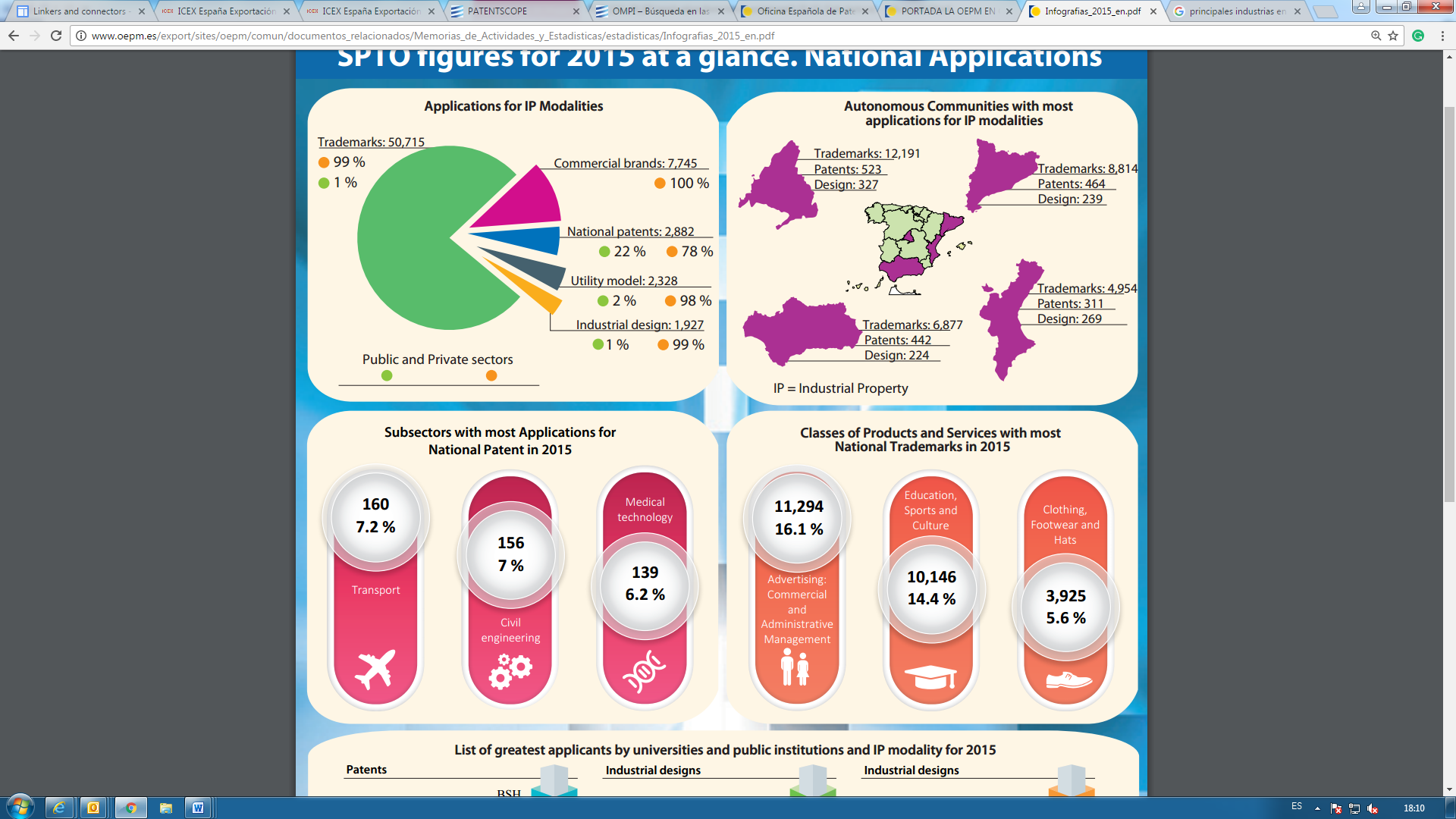 主要贸易伙伴国：欧盟国家（法国、德国、意大利、联合王国、葡萄牙…）、美利坚合众国、摩洛哥其他关键信息：西班牙国家科学技术研究创新计划（2013年-2016年）：（http://www.idi.mineco.gob.es/stfls/MICINN/Investigacion/FICHEROS/Spanish_RDTI_Plan_2013-2016.pdf）6–专利申请概况按技术领域开列的国家申请（专利）受理量按IPC技术对照表进行了细分机械包括表中的IV和V组电气/电子包括I组和II.9、II.10和II.12子组化学包括II.11、III.14、III.17和III.19至III.24子组生物科技包括III.15、III.16和III.18子组按技术领域开列的国家申请（实用新型）受理量按途径开列的国家申请（专利和实用新型）受理量作为受理局受理的国际申请量国家申请中主张优先权的主要局/国家：主要局/国家（按重要性排序）：美国、日本、法国、德国和意大利处理国家专利和实用新型的平均时长2016年数据国家工作量2017年1月31日数据7–所需支持在这一点上，西班牙专商局认为没有必要请国际局或其他缔约国提供协助，以使其符合重新指定的要求，或使西班牙专商局执行的国际检索和初步审查程序更加高效。话虽如此，西班牙专商局还是从国际局和国际单位所做的工作中受益匪浅，并认为这些工作也非常有帮助。它们不仅通过向PCT缔约国提供资源，也通过组织讨论和举办会议来分享和传播良好做法的方式给予协助。8–其　他国际合作西班牙专商局与其他知识产权局和国际组织的合作，经证明对于交换信息和统一知识产权做法至关重要。除了加强合作之外，这些举措还通过在相互交流信息和最佳做法以及开展培训活动基础上建立伙伴关系，保护和促进知识产权，促使共享经验，共同受益。西班牙专商局已经与其他知识产权局（俄罗斯、芬兰、哥伦比亚、摩洛哥、墨西哥、日本、土耳其和中国）签署了数项专利审查高速公路（PPH）协议。这些PPH协议的精神是促进工作共享，并使专利申请人可以请求加速处理其申请。西班牙专商局还签署了一些PCT-PPH协议，其中包括PCT工作产品。另外，还于2014年加入了全球PPH项目，使专利申请人可以在22个相关局中的任何一个局请求加速审查。除此之外，西班牙专商局还与若干国家（阿根廷、巴拉圭、巴拿马、巴西、多米尼加共和国、俄罗斯、厄瓜多尔、哥伦比亚、哥斯达黎加、古巴、韩国、洪都拉斯、秘鲁、摩洛哥、墨西哥、葡萄牙、萨尔瓦多、土耳其、危地马拉、乌拉圭、新加坡、以色列、约旦、智利和中国）制定了双边合作计划。这些谅解备忘录在知识产权局范围内明确了一个框架，目的是分享经验或培训计划，在检索和审查申请方面开展合作，或交换数据，以加强国际专利制度。在这些双边计划框架下，西班牙专商局启动了专利检索和审查培训计划（CIBIT）。该计划的主要目的是教授伊比利亚–美洲的专利审查员如何在不同的数据库中检索，以及如何运用不同的技术信息服务。长久以来，与拉丁美洲在知识产权领域开展合作一直是西班牙专商局的优先事项之一。考虑到这一点，2004年在WIPO成立了西班牙信托基金（FIT/ES）。从那时起，许多项目都得到了FIT/ES的支持，例如LATIPAT项目，内容涉及创建一个西班牙文和葡萄牙文的免费数据库，其中列入所有拉美国家的专利信息。该项目被认为是一个可以作为全球参考工具的数据库。此外，每年还举办了数次拉丁美洲法官和检察官区域间研讨会。这些研讨会的目的是更好地保护工业产权，并促进对现行工业产权立法的统一解读。此外，该信托基金允许为中美洲各国和多米尼加共和国编制一个用于注册显著标志的统一标准手册，作为商标授予程序行政和技术管理的共同参考工具。它还资助编制了一本针对中美洲各国和多米尼加共和国的专利手册，其中规定了参与国专利发明申请审查共同准则。此外，西班牙专商局还与经济技术发展远程教育基金会中心（CEDDET）签署了一项合作协议，为伊比利亚–美洲的审查员、法官和检察官等知识产权利益攸关方提供在线课程。这些课程旨在主要通过在伊比利亚-美洲建立一个知识产权专家网络来加强国际知识产权制度。另外，1982年以来西班牙专商局还与WIPO学院合作开设了一门名为“商标和工业产权共同问题区域间培训课程”的商标课程，针对的是来自伊比利亚-美洲各知识产权局的商标审查员，他们的职责可能要求他们深入了解国际知识产权制度。这个众所周知的课程为期一周，内容包括商标专家讲座、知识产权选定专题小组讨论和一些案例研究。西班牙专商局还与WIPO就知识产权传播领域的合作签署了谅解备忘录。西班牙专商局的专家参加了在摩尔达维亚、乌兹别克斯坦、斯洛维尼亚和乌克兰举办的各种活动，以期满足该地区的学术需求，提高该地区知识产权专业人员的素质。最后但并非最不重要的是，西班牙专商局与欧洲联盟知识产权局（EUIPO）和欧洲专利局保持着卓有成效的合作，这使西班牙专商局能够获取最新的信息技术工具和知识产权数据库，努力统一和融合程序，提高可预测性，让用户受益。新专利法2015年7月25日，一部新专利法（2015年7月24日24/2015号法）在西班牙官方公告中公布，它将取代11/1986号专利法。新专利法将于2017年4月1日生效。新专利法的主要目的是用《欧洲专利公约》和《专利合作条约》中所规定的原则，统一西班牙的规管架构，以简化和加快发明保护，加强法律保障，向发明人提供“真正的权利”。西班牙新专利法将在授予程序和执行程序方面做出一些变化。授予程序上的主要变化有以下几方面：–	授予程序单一化。将用一个单一的授予程序来审查可专利性要求；原来的专利法有一个双重系统，让申请人有两个选择：要么遵循一般程序（未经新颖性和创造性实质审查便授予专利），要么申请采用一种特殊程序，其中包括可专利性要求实质审查。	新专利法规定了一个单一程序，规定出具一份检索报告和一份书面意见，然后对新颖性、创造性和工业实用性进行强制审查。结果是，所授予的专利将会“颇有力度”。–	简化专利授予程序。该程序将被简化，以使申请人有更多时间来决定是否继续进行专利申请和/或国外扩展。–	将实施授予后异议制度，取代现在的授予前异议程序。根据新制度，异议须在授予后6个月内提交。9–其他单位的评估西班牙专商局自1995年以来一直担任国际单位，现申请延长指定。因此，按照针对寻求新指定的局的建议，预计不会寻求其他国际单位的协助。相反，西班牙专商局还协助其他局评估了其符合国际单位指定标准的程度：2015年12月至2016年3月，西班牙专商局在土耳其专利局（TPI）进行了一次评估，目的是根据对那些希望被指定成为PCT国际单位的专利局提出的新要求，在土耳其专利局申请成为PCT国际单位（国际检索单位/国际初步审查单位）过程中向其提供技术援助。援助的最终结果是，西班牙专商局提交了一份评估报告，为土耳其专利局申请成为新的PCT国际检索单位/国际初步审查单位所用。技术合作委员会（CTC）于2016年5月一致同意建议PCT大会指定土耳其专利局。土耳其专利局也最终获得了指定。以国际单位之间正在进行的良好做法信息交流活动为例，西班牙专商局根据《欧洲专利公约集中化议定书》在PCT框架内参与了欧洲检索统一活动。议定书对欧洲专利局与欧洲其他国际检索单位/国际初步审查单位（包括欧洲专利局在内，目前有7个单位）之间的合作作出了规定。现成立了一个统一检索活动常设委员会（PCHSA）和三个工作组（质量、工具和培训），由各局的代表组成，他们定期举行会议。这项合作涉及检索程序和方法、审查员征聘和培训所需的资格要求、各局之间检索交流、统一文件交流和其他服务的指导原则，以及进行必要的管理和监督所需采取的其他措施。最后，与其他单位的合作及良好做法方面的另一个例子是，西班牙专商局连同其他三个单位一起参加了试点，根据第21章报告提供对其他局的质量管理体系进行的纸件审核。这项试点的结果是，这种同行审核作为交流意见、建立网络的一个良好做法得到了采纳，可以供质量小组今后会议所用。[附件和文件完]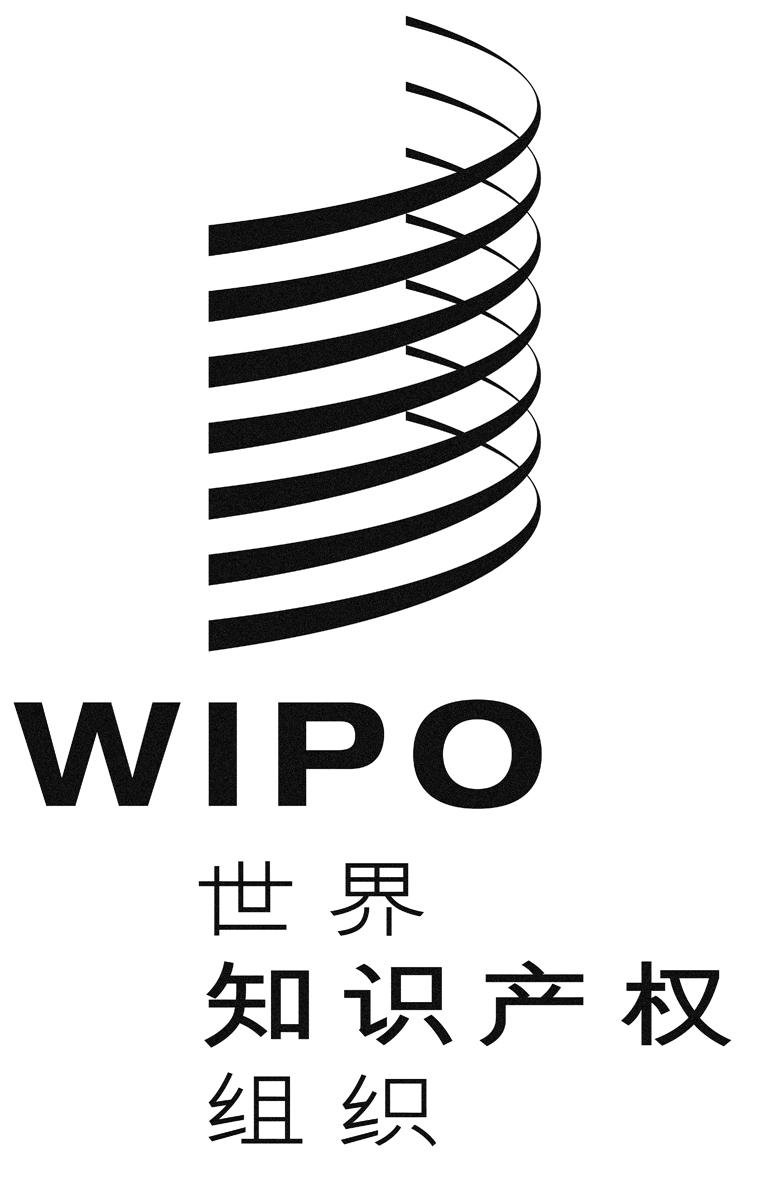 CPCT/CTC/30/11PCT/CTC/30/11PCT/CTC/30/11原 文：英文原 文：英文原 文：英文日 期：2017年3月16日  日 期：2017年3月16日  日 期：2017年3月16日  技术领域数量（全时工作当量）平均审查经验（年）机械6112电气/电子2614化学1718生物技术2319合计12715工作描述必学课程具体优势PCT国际申请的形式审查和程序。PCT申请的管理、注册和核查。与工业产权、国家行政程序和PCT相关。办公室电脑化；了解数据库。熟悉行政管理程序。掌握行政管理程序、精通工业产权和PCT。掌握英文和/或法文。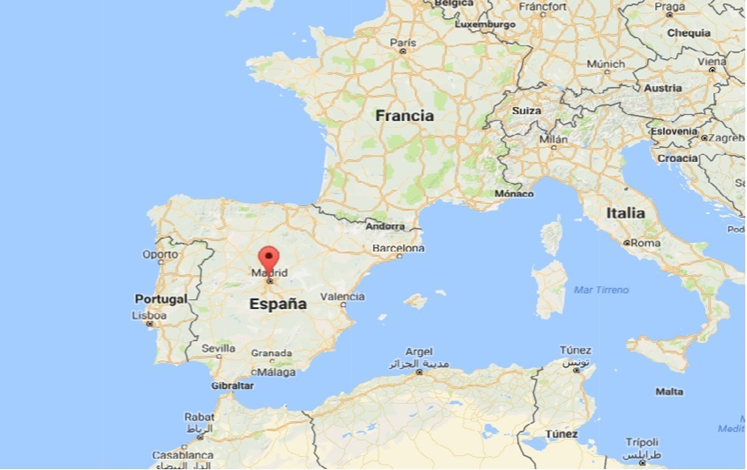 年份技术领域2012年2013年2014年2015年2016年机械1,6181,6291,3741,3481,378电气/电子833764749701604化学584504579548627生物技术326236329285228合计3,3613,1333,0312,8822,837年份技术领域2012年2013年2014年2015年2016年机械1,8802,0242,0841,7291,791电气/电子438404410432325化学191193183154291生物技术812121315合计2,5172,6332,6892,3282,422年份途径2012年2013年2014年2015年2016年国家首次申请/内部优先权5,6835,5385,5795,0575,121巴黎公约优先权195228141153155进入PCT地区阶段13612617016473年份技术领域2012年2013年2014年2015年2016年机械596548624570471电气/电子378335350304266化学415431428411341生物技术247229256197156合计1,6361,5791,6581,4821,234指标衡量的起始点时长（月）检索和首次审查申请日国家专利，9.7个月检索和首次审查申请日不对实用新型进行检索授权申请日申请人选择加速程序，11.01个月（20％的申请）正常程序，20.85个月授权申请日实用新型，4.2个月（有异议的申请，9.2个月，占申请总量的2.8％）衡量指标申请量所有未决申请（正在受理中，尚未有最终决定）4,063件专利768件实用新型待检索和首次审查的申请（相关费用已付）502件专利不对实用新型进行检索